          [АРАР                                                             ПОСТАНОВЛЕНИЕ      28   февраль     2017  й.                  № 29                     28  февраля   .О создании комиссии по приемке ремонта дорожного покрытия по ул. В.Исхакова от дома № 16 до переулка автовокзала с. Чекмагуш  Чекмагушевского района    Республики Башкортостан.        На основании статьи 15 Федерального закона от 6 октября 2003 года №131ФЗ «Об общих принципах организации местного самоуправления в Российской Федерации»,  Администрация  сельского  поселения  Чекмагушевский  сельсовет муниципального  района Чекмагушевский район Республики Башкортостан:                                                                                                                                                                                                                Создать комиссию по приемке ремонта дорожного покрытия по ул. В.Исхакова от дома №16 до переулка автовокзала с. Чекмагуш Чекмагушевского района Республики Башкортостан, в  следующем составе:     Председатель  комиссии:                                                                                     Кунафин И.А.                          глава СП  Чекмагушевский сельсовет     Члены комиссии:                                                                                             Шайдуллин Р.Ф                       директор МУ «Отдел архитектуры и                                                     градостроительства»  (по согласованию)                                                                                                                     Зиннатуллин Р.З.                     ведущий специалист по   муниципальному                                                           земельному контролю (по согласованию)                                                          Мусин М.Т.                             главный инженер Чекмагушевского                                                                                                     ДРСУ ОАО «Башкиравтодор»   (по                                                     согласованию)                                                     Шарипов И.Г.                          директор подрядной организации ООО «Гранд-                                                  Агро» (по  согласованию)Приемочной комиссии работу произвести в пределах одного месяца.           3.Контроль за исполнением настоящего распоряжения возложить на Ситдикова Б.А.Глава сельского поселения                                                   И.А.КунафинБАШ[ОРТОСТАН  РЕСПУБЛИКА]ЫСА[МА{ОШ  РАЙОНЫ муниципаль районЫНЫ@   СА[МА{ОШ АУЫЛ СОВЕТЫ АУЫЛ  БИЛ^м^]Е ХАКИМИ^ТЕ 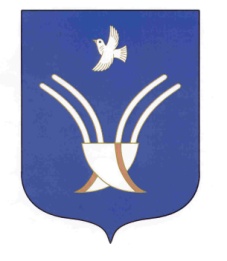 АДМИНИСТРАЦИЯ          сельского поселения ЧЕКмаГУшевский сельсоветмуниципального района Чекмагушевский район Республики Башкортостан